2023 Important Dates for Your Calendar12th May: School visit to Shrek @ CHBC 1pm15th May: BOT Meeting @ 7pm Room 419th May: Elsthorpe 5’s1st Jun: Senior Gymnastics Festival2nd June: Junior Gymnastics at the Hall5th Jun: Kings Birthday – Public Holiday9th Jun: SH50 Cross-country16th Jun: SH50 Cross-country PP 19th Jun: BOT Meeting @ 7pm Room 422nd Jun: CHB Interschool Cross-country30th Jun: Term 2 Finishes17th Jul: Term 3 Start14th Aug: BOT Meeting @ 7pm Room 411th Sept: BOT Meeting @ 7pm Room 422nd Pet Day at School22nd Sept: Term 3 Finishes9th Oct: Term 4 Starts20th Oct: Hawke’s Bay Day – Public Holiday23rd Oct: Labour Day – Public Day6th Nov: BOT Meeting @ 7pm Room 411th Dec: BOT Meeting @ 7pm Room 414th Dec: Prizegiving 6:00pm @ The Hall15 Dec: Term 4 FinishesIt is a National requirement that you let us know if your child is unwell or away from school for any reason. Please phone the office on 856 5833 and leave a message, text 027 2083358 or use the link on our website.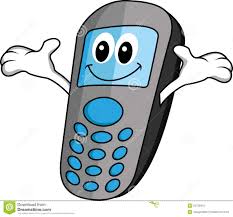 NOT ON THE BUS TODAY? Please let Hamish know if your child/ren are not on the bus and he will let Hayley know.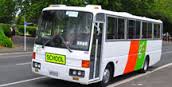 20km speed limit past a stationary school bus.SPORT:Netball - Saturdayswww.hawkesbaynetball.co.nz/centralmeffHockey Wednesday/ThursdayLinks have been sent homeRugby starts Saturday 13th Maywww.sporty.co.nz/chbjrcAny queries please contact us 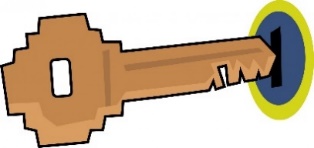 Please return your pool key, with your name attached.Thank you!Scholastic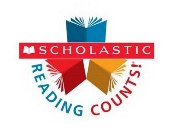 Magazines came home last week.Ordering books earns points for our school, enabling us to purchase books, so thank you!  The key ordering date for this issue is: Friday 12th May.Order online @ bookclub.scholastic.co.nz If you would like to advertise in our newsletter phone call the office on 8565833 or email office@tikokino.school.nzPups For Sale3 x Kelpie, Collie xFREE to good homes.  Gentle pups raised with cats and great with kids.2x Red & Tan Females and 1 x Black & Tan MaleContact Sarah 027 6700065 House Cleaner WantedWakarara Road, approx. 6 hours a week. Call 021 0496918 for more details. 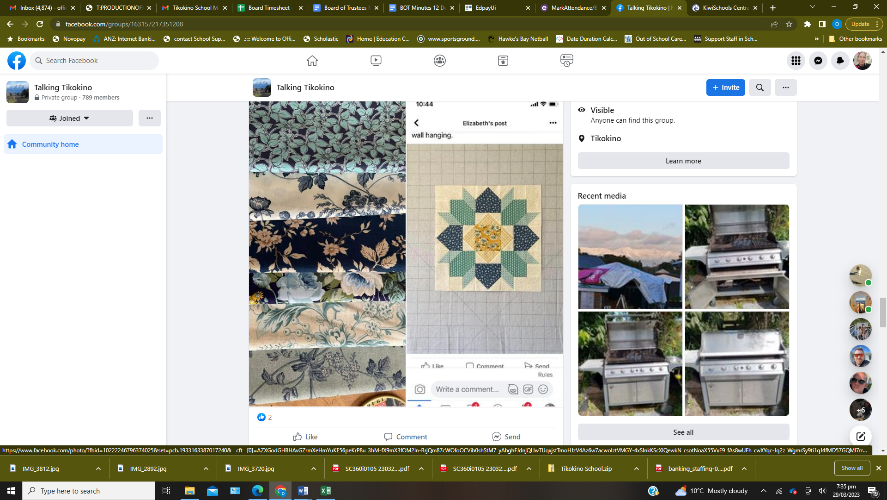 Craft Group meets every Wednesday at the Tikokino Hotel from 10.30am. Everyone welcome.https://www.eventfinda.co.nz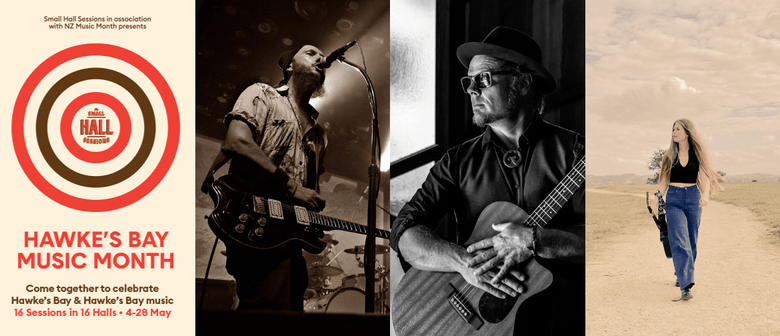 The Small Hall Sessions bring HB Music Month Date: Thursday 11 May 6.00pm “TONIGHT”
Where: Ashley Clinton/Makaretu HallDate: Saturday 20 May 6:00pmWhere: Ongaonga Community Hall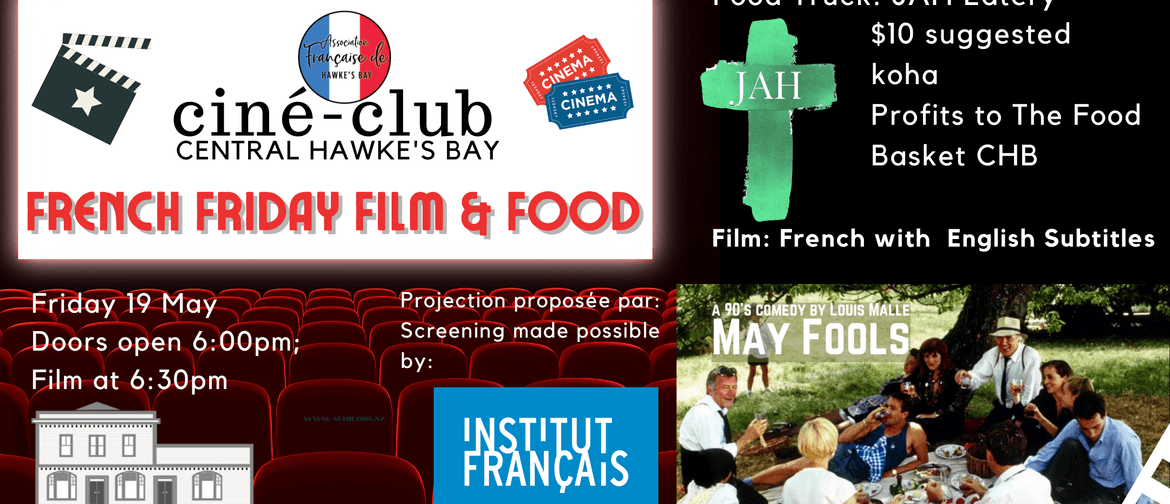 WAIPAWA French Friday Film & Food Date: Friday 19th May Doors open @ 6pm
Where: Central Hawke's Bay Municipal Theatre.